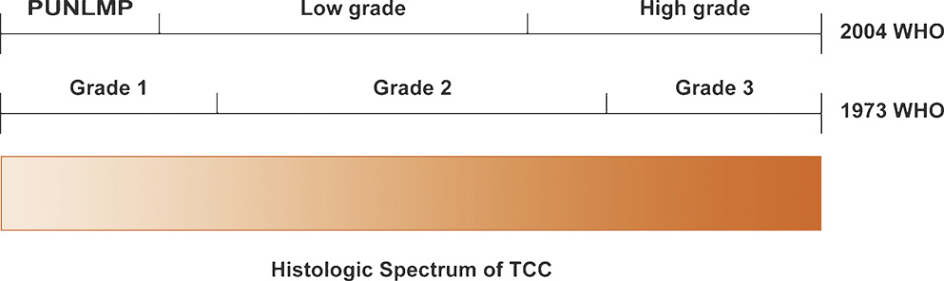 Clinico-pathologic factorScoreNumber of tumoursSingle023≥ 86Tumour Size< 3cm0≥ 3cm3Prior recurrence ratePrimary0≤ 1 recurrence/year2> 1 recurrence/year4T categoryTa0T11CIS*No0Yes1Grade G10G21G32Total Score†0-17Recurrence within 3 yearsRecurrence within 3 yearsEORTC 3 year Recurrence groupsNoYesTotalEORTC 3 year predicted percentage recurrence Actual percentage recurrence [95% CI]p-value(*)Score 073102530 [7-65]0.72Score 1-41524394062 [45-77]0.008Score 5-91235666 [9-100]1.00Score 10-17000750Cannot EstimateGrand Total232952Recurrence within 5 yearsRecurrence within 5 yearsEORTC 5 year Recurrence groupsNoYesTotalEORTC 5 year predicted percentage recurrence Actual percentage recurrence [95% CI]p-value(*)Score 01453180 [28-100]0.03Score 1-4228304627 [49-74]0.04Score 5-93146225 [0.6-81]0.04Score 10-17000780Cannot EstimateGrand Total	261339